МОУ «СОШ № 55» Отчет по самообразованию:«Проектная деятельность и формированиеключевых компетенций».Автор: Жавнерович Наталья Александровна, учитель начальных классовг. Магнитогорск2017г-2020гЧтобы воспитать личность, надо самому быть личностью, чтобы зажечь другого, надо самому гореть. Ж. Сименон

В течение последних четырех лет работаю над темой «Проектная и исследовательская  деятельность младших школьников».В этом году я выбрала тему: «Проектная деятельность и формированиеключевых компетенций».  Актуальность темыПроектная деятельность является неоценимым ресурсом для формирования ключевых компетенций обучающихся всех возрастов, к которым А.В. Хуторской относитследующие компетенции: ценностно-смысловая, общекультурная, учебно-познавательная, информационная, коммуникативная, социально-трудовая и личностная [5] (БАЛАШОВА,  «Начальная школа», №5, 2018).Понятие проектная деятельность давно используется в педагогике. История развития метода проектов насчитывает несколько столетий. В статье «Метод проектов: история и теория вопроса» доктор педагогических наук, профессор Е.С. Полат упоминает, что годом его возникновения можно считать 1590 г., а местом рождения — архитектурные школы Италии [3]. Со временем проектирование приобрело статус метода обучения. В некоторых европейских учебных заведениях работа над проектами даже включена в расписание занятий.В России метод проектов использовался в начале XX в., но постановлением ЦК ВКПБ 1931 г. «О начальной и средней школе» он был запрещен.Сейчас проекты являются неотъемлемой частью практически всех образовательных программ. В различных регионах страны ежегодно проводятся конференции иконкурсы проектов. Недавно реализованные проекты обучающихся стали одним из критериев оценивания работы школы,  деятельности руководителя.«Проект — это «шесть П»:• проблема;• поиск информации;• проектирование (планирование);• продукт;• презентация;• портфолио» (папка, в которой собраны все рабочие материалы) [4].В таблице описаны достоинства и недостатки данного метода.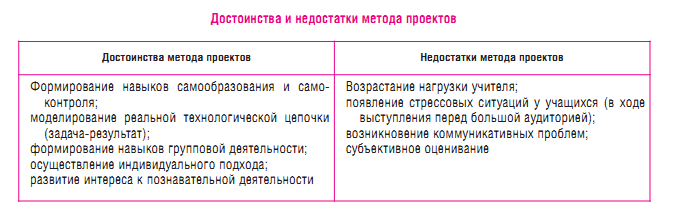    Согласно Федеральному государственному образовательному стандарту начального общего образования (ФГОС НОО), проекты могут служить методом оценки достижения планируемых результатов (п. 19.9). Здесь же (п. 22) говорится, что образовательное учреждение должно обеспечивать возможность проектно-исследовательской деятельности обучающихся, направленной на развитие метапредметных умений. Включение проектной деятельности в процесс обучения является важным инструментом развития познавательной сферы, приобретения социального опыта, саморазвития, повышения интереса к изучаемым предметам и умственному труду, получения и самостоятельного открытия знаний.Главная особенность проектной деятельности — возможность активизироватьучебную работу младших школьников, придав ей исследовательский, творческий характер.  Этот вид деятельности в большей степени связан с развитием умений и навыков планирования, моделирования и решения практических задач. В ходе проектной деятельности ученик начальной школы получает знания не в готовом виде, а добывает их сам.В Примерной основной образовательной программе начального общего образования (п. 1–3) указывается, что выпускник начальной школы должен получить возможность научиться создавать проекты в виде книжек-самоделок, презентаций с аудиовизуальной поддержкой и пояснениями.Проектная деятельность может осуществляться как на уроках, так и во внеурочноевремя в коллективной, групповой или индивидуальной форме. Результатом может стать изделие, услуга (например, помощь кому-либо), мероприятие, статья, брошюра, модель, макет, учебный фильм, доклад, таблица, схема, график, диаграмма, инструкция [4].Цель:  способствовать формированию ключевых компетенций через внедрение технологии проектной деятельности в рамках реализации ФГОС.Задачи: Правильное использование технологии проектной деятельности с целью формирования ключевых компетенций;внедрение интерактивных форм организации учебного процесса с целью формирования ключевых компетенций и повышения мотивации учащихся;  повышение качества проведения учебных занятий на основе внедрения новых технологий;воспитание чувств патриотизма, любовь и уважение к национальной культуре и традициям, воспитание нравственных и духовных качеств личности.Перечень вопросов по самообразованию: совершенствование методов учебно–воспитательного процесса;изучение литературы;анализ и оценка результатов  деятельности;проектная и исследовательская деятельность;продолжать изучать педагогический опыт других преподавателей.   Предполагаемый результат: разработка рабочих программ по предметам в соответствии с ФГОС;формирование у обучающегося внутренней позиции школьника на уровне положительного отношения к школе, понимание необходимости учения, способности к самооценке, умения планировать, контролировать свои действия, формулировать собственное мнение, сотрудничать с любым партнёром, осуществлять поиск необходимой информации;повышение качества преподаваемых предметов;участие в педсоветах,  семинарах, вебинарах, в работе школьного и городского МО учителей начальных классов;умение оказать практическую помощь коллегам.Реализация проектной деятельностиС 2017/18 учебного года работаю по УМК «Школа России». Авторы учебников предлагают младшим школьникам выполнить разнообразные проекты, а также домашниезадания «проектного» характера. Уже в 1 классе были заложены основы проектной  деятельности. Начиная работу над проектом, старалась не навязывать тему.  	На основе первого опыта ученикам было предложено заняться подготовкой заинтересовавших их проектов на выбор. Источниками добываемой информации послужили: книги, Интернет, фильмы, беседы со взрослыми, наблюдения.Вот такие проекты у нас получились в учебной деятельности.Проектная деятельность красной нитью проходит через все направления внеурочной деятельности. В процессе своей работы я реализую 4 программы внеурочной деятельности («Грамотей», «Мир волшебной геометрии», «Знакомые незнакомцы» и «Юный исследователь»), в которых максимально присутствуют составляющие проектной деятельности. Основой программы «Знакомые незнакомцы» является проектная деятельность.Своей работой я стараюсь направить деятельность учеников в нужное и полезное для них русло. Вот такие проекты у нас получились на внеурочной деятельности:Проект о диких животныхПроект о птицахПроект о деревьяхРебята ведут себя по-разному: одни с азартом активно ищут информацию для своих исследований, другие втягивают в свою работу родителей, но есть и такие, которых приходится брать в “помощники”, обращаясь к ним с просьбой о помощи.С 2017/18 учебного года мои первоклассники приняли участие в городском Марафоне по социальному проектированию «Активное пространство».Итоги Марафона по социальному проектированию «Активное пространство»6 апреля состоялся городской Марафон по социальному проектированию «Активное пространство». 
Длился он 7 долгих месяцев. Всего участвовало 27 команд из общеобразовательных учреждений (143 человека). Нашу школу представляли 3 команды: 
ребята из 1-в класса (2 команды) руководитель Жавнерович Наталья Александровна 
Первоклассники: Богухвал Савелий, Бусыгин Иван, Лычагина Виктория, Савинкова Анна, Саприко Полина, Чернышева Александра, Халин Виктор, Шутов Данил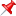 Команда «Весёлый светофорчик» признан абсолютным победителем Марафона! Ребята получили специальные призы, кубки.
Команда «Новое поколение» с проектом «Книжкин дом» отмечена 
денежной премией, которая пойдёт на дальнейшее развитие проекта.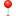 Проект «Хочешь жить – умей светиться» - абсолютный победитель по мнению общественной экспертизы.Проект  «Хочешь жить – умей светиться» - победитель в номинации «Культура, искусство, техническое творчество».Проект «Книжкин дом» - победитель в номинации « Безопасная среда».19 мая 2018г  проводился  Открытый конкурс проектов и учебно-исследовательских работ «Юный исследователь», в котором приняла участие моя ученица Лычагина Виктория с работой «Тайна музыкального звонка» и заняла 2 место. В рамках реализации инновационной деятельности принимаю участие в городском конкурсе педагогических проектов «СтартАп», защита которых пройдёт на августовском совещании.  Провела школьную конференцию проектных и исследовательских работ, оказывая помощь коллегам и родителям обучающихся.  На городской конференции «Первые открытия» была экспертом на секции «Биология», отмечена благодарственным письмом от Управления образования.На персональном сайте  УЧПОРТФОЛИО.ру  (s1638494636)имеются сертификаты, удостоверения о пройденных курсах повышения квалификации, вебинарах,   свидетельства о публикациях в электронных СМИ по теме самообразования.Результатом своей деятельности считаю:положительную динамику в развитии познавательной активности учащихся на уроке и во внеурочной деятельности.Рост интереса и мотивации учащихся к предметам, развитие творческих способностей.Повышение самостоятельности выполнения работы. Способность учащихся к самоанализу. Сформированность  практических навыков.Активное включение детей в  исследовательскую деятельность.Опыт работы по  проектной деятельности позволяет мне отметить, что все мои ученики умеют определять задачу, планировать свою деятельность, осуществлять самоконтроль и самооценку. Они умеют организовывать свои дела, решая различные проблемы, результативно мыслить, добывать информацию и работать с ней, оценивать свои и чужие поступки, занимать свою позицию. Умеют общаться с разными людьми, договариваться с ними, делая что-то сообща. Они проявляют творческую инициативу, искренне и доброжелательно относятся к миру и к людям. Умеют использовать свои знания и умения в реальных ситуациях. Они любознательны, желают активно высказывать и аргументировать собственную точку зрения. Всё это позволяет им активно участвовать в конкурсах различного уровня и занимать призовые места.         Название предметаНазвание проектовОбучение грамоте«Живая азбука»Литературное чтение«Создаём город букв», «Буквы — герои сказок».Математика"Математика вокруг нас. Числа в загадках, пословицах, поговорках" Окружающий мир«Моя малая Родина», «Моя семья», «Мой класс и моя школа», «Мои домашние питомцы», «Как зимой помочь птицам?»ИЗО «Цветы», «Домики, которые построила природа», «Строим город», «Праздник весны. Праздник птиц», «Разноцветные жуки», «Сказочная страна», «Времена года», «Здравствуй, лето!»Технология«Аквариум», «Скоро новый год!» 